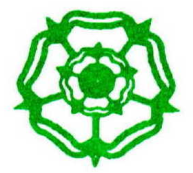 CONSTITUTIONThe name of the Association shall be the ‘Yorkshire Veteran Ladies’ Golf                 Association.’ The Aims of the Association shall be to co-ordinate and promote the     development of golf for amateur lady golfers who are 50 years of age and         over. To organise and select a representative team to compete in the Northern Counties Richardson Trophy.To organise and run a County championship and other golf matches and competitions.The Officers of the Association shall consist of the President, Captain, Vice-Captain, Hon. Secretary, Hon. Treasurer and Hon. Competition Secretary.	   The Hon. Secretary, Hon. Treasurer and Hon. Competition Secretary shall              hold office for a minimum period of three years and a maximum of five             years and shall be ineligible for re-election for one year.The President will be nominated by the Past Captains and shall hold office for a period of two years. The President will be invited to attend all meetings and will have a vote.   The Captain will be nominated by the Past Captains.	   Officials and Committee Members shall be proposed and seconded by             members of the Association, Clubs or the Committee. Members of the           Committee shall be elected at the Annual General Meeting. 	   The Committee shall have the power to fill any vacancies in their number,             or in the Officers of the Association, occurring after the Annual General             Meeting. Members so co-opted shall hold office for the remainder of the            term of office of those in whose place they were co-opted.The Chair at all Committee meetings of the Association will be taken by the Captain, or in her absence the Vice-Captain or a member of the Committee elected before proceeding with the business of the meeting. The Chair shall have the casting vote. 	   Seven members of the Committee shall form a QUORUM.           The Annual General Meeting of the Association will be Chaired by the             President, who will have the casting vote.      5.	An Extraordinary General Meeting may be called at any time by the             Committee, or at the request of at least twenty five members of the            Association from a minimum of TEN Clubs.      6.	The Annual General Meeting shall be held within five weeks of the year             end at 30th September.      7.	Notice of the Annual General Meeting shall be sent to all Clubs having            members in the Association, no later than 1st June in any year.      8.	Nominations for Officials and Committee Members, with names of            proposer and seconder, must be sent to the Hon. Secretary, in writing, by           31st August in any year.      9.	Propositions for the Annual General Meeting, with names of proposer           and seconder, must be sent to the Hon. Secretary, in writing, by 31st           August in any year.     10.	The Agenda, nominations for Committee and any propositions received             from members of the Association, will be circulated to Clubs by the Hon.            Secretary by 7th October in any year.     11.	No new rule, alteration or addition to an existing rule shall be made, save            by a majority of members present and voting at a General Meeting.     12.	All individual members of the Association are entitled to vote at a            General Meeting.     13.	The Committee may make alterations to Competition Rules without            reference to a General Meeting.     14.	Conditions of Membership:	   a)  To be an amateur lady golfer aged 50 years or over. To be a playing                member of a recognised Golf Club with Yorkshire County affiliation and                 not to be a member of any other County Veteran or County Senior                 Ladies’ Golf Association. To have a handicap when initially joining of                 35 or less, however this may increase over the years.   b)  Annual membership subscription to be paid by January 1st.	   c)  Life members to be confirmed annually by January 1st.   d)  Additional annual memberships for new members reaching 50 years        of age and attaining 35 handicap or less after January 1st to be paid        prior to playing in any YVLGA match or competition and before 30th         September.			AMENDED OCTOBER 2017